Слова, которые я употребляю в работе с детьми.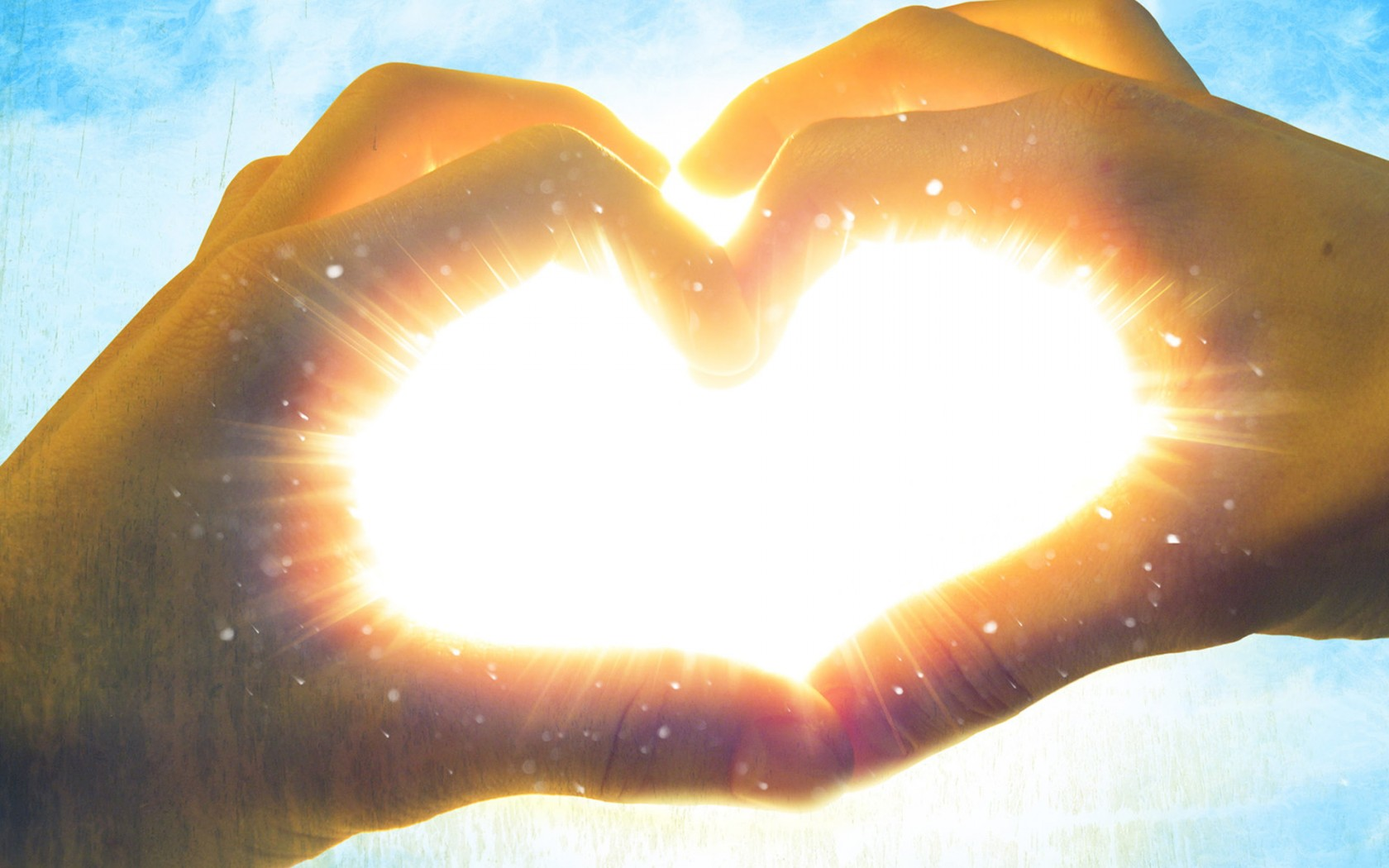    «Ребёнка можно воспитывать только любовью».Ребенок должен чувствовать себя любимым, нужным, успешным. Успех, как известно, порождает успех. Ребенок не должен чувствовать себя неудачником. Главная заповедь – заметить даже самое маленькое продвижение ребенка и поддержать его успех.    Я хочу посоветовать вам слова, которые могут сделать ребенка успешным и счастливым: - ты на верном пути, - я уважаю тебя, - я горжусь тобой, - ты молодец, - ты умница, - ты хорошо постарался, - я верю в тебя, - я восхищаюсь тобой, - ты делаешь хорошие успехи, - великое открытие, - огромный успех, - выдающаяся работа, - ты очень ответственный человек, - ты продвигаешься вперед, - я знала, что ты сможешь это сделать, - ты хороший друг, - ты уникален, - ты победитель, - ты добился большого успеха, - ты аккуратен, - мы на верном пути, - я верю в тебя, - прекрасно, - великолепно, - отлично, - огромное достижение, - ты внимательный, - ты моя радость, - я люблю тебя, - я счастлива, что у меня есть ты! 